 Dear [Administrator/Professor/Preceptor], I would like to reach out to you to let you know of an excellent opportunity your student has to attend the 74th Grand Council (GC) in August 2023, hosted by Phi Delta Chi Professional Pharmacy Fraternity. GC brings Brothers from nearly all 50 states to conduct our fraternal business meeting as well as provide an opportunity to further develop Phi Delta Chi Brothers as Leaders in Pharmacy. In addition to our business meetings, our student members will be given the opportunity to enhance the many leadership skills needed to run a successful fraternal chapter at their college. Phi Delta Chi’s ongoing effort to develop pharmacists with excellent interpersonal, communication, and leadership skills have been augmented by our training at National meetings such as GC. This GC, students will also have the opportunity to participate in 20 hours of Continuing Education.Many benefits are gained from attending GC. Collegiate and Alumni Brothers are exposed to numerous topics in order to strengthen their leadership skills and their local Phi Delta Chi Chapters. Participants are encouraged to work through exercises and activities designed to help expand their skills and resources by networking with fellow collegiate members from across the country. The conference also provides an opportunity to run for national and regional leadership positions, have access to interact with Alumni mentors working in a variety of pharmacy practice settings, and have the opportunity to meet students from near and far, offering endless idea generating and networking possibilities.  Phi Delta Chi’s mission is to develop leaders to advance the profession of pharmacy. These opportunities will strengthen our Brothers to better serve the community and drive the evolution of the profession of pharmacy. I think you will agree that GC will serve your students well throughout their professional career, and we are dedicated to providing this experience to every Phi Delta Chi Brother. I would strongly encourage you to approve your student’s absence to attend this valuable event. As a practicing pharmacist myself, I cannot say enough about the opportunities I was given by Phi Delta Chi for real-life lessons and professional development and the impact they had on shaping my future. Please let me know if I can answer any questions you may have.Sincerely, 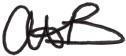 Andrea Bourque, PharmDGrand PresidentPhi Delta Chi Professional Pharmacy Fraternitywww.phideltachi.org gp@phideltachi.org